JMÉNO:_______________________________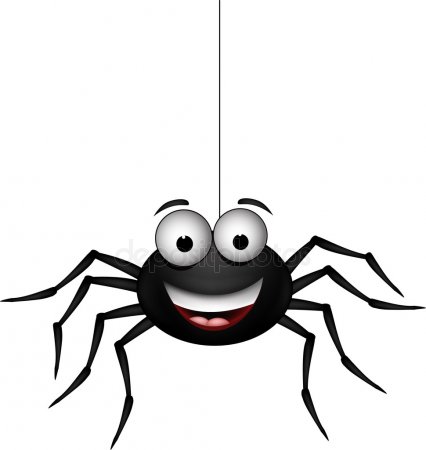 INFORMACE PRO RODIČETÝDENNÍ PLÁN PAVOUČCI 2.C18. – 29. LISTOPADUCO NÁS ČEKÁ TENTO TÝDEN:1. týden se mi povedlo: ________________________________________________________________________________________________________________________2. týden se mi povedlo: ________________________________________________________________________________________________________________________________________       JAK SE MI DAŘILO UČIVO   JAK SE MI DAŘILO DODRŽOVAT PRAVIDLA: týden                                                                                  Které pravidlo jsem porušil/a?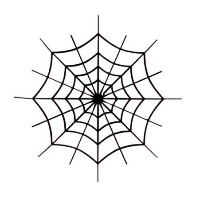 	_____________________________________týden	_______________________________________________________________________PODPIS RODIČE	ČTENÍ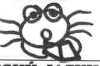 Ranní dopisy. Dílny čtení. Čteme příběhy. Vlastní knihy, pracovní listy, Učebnice ČJČESKÝ JAZYK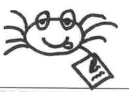 Píšeme vlastní věty. Slabiky. Samohlásky. Dvojhlásky. Ú,Ů.   Mezi kapkami deště.Učebnice ČJ do str. 43, pracovní sešit ČJ 1. díl do str. 27, pracovní listyMATEMATIKA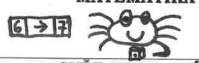 Řešíme kolikrát. Parkety. Cesty vlakových linek.  Učebnice M 1. díl do str. 36SVĚT KOLEM NÁS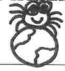 Žijeme spolu. Učebnice PRV do str. 25     PŘEDMĚT      UČIVOSEBEHODNOCENÍ HODNOCENÍ UČITELEČTENÍ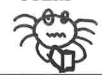 Čtu ranní dopis. Čtu vlastní knihu. Čtu s porozuměním.Dovedu mluvit opřečteném.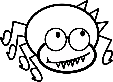 ČESKÝ JAZYK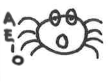 Ve slovech mi nechybí háčky, čárky, dělám přiměřené mezery mezi slovy. Rozlišuji slabiky.MATEMATIKA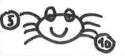 Počítám do 30. Řeším kolikrát. Pokládám podlahu parketami.   SVĚT KOLEM NÁS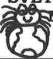 Naplánuji rodině program na víkend.  OCEŇUJI, CHVÁLÍM:POTŘEBUJI VYSVĚTLIT, TRÁPÍ MĚ:1. týden1. týden2. týden2. týden